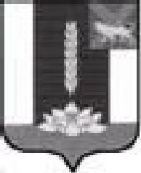 ДУМА ЧЕРНИГОВСКОГО РАЙОНА__________________________________________________________________РЕШЕНИЕПринято Думой Черниговского района18 июня 2019 годаВ соответствии с Федеральным законом от 06.10.2003 № 131-ФЗ «Об общих принципах организации местного самоуправления в Российской Федерации», Градостроительным кодексом Российской Федерации, Уставом Черниговского муниципального района:1. Внести в «Правила землепользования и застройки Снегуровского сельского поселения Черниговского муниципального района Приморского края» утвержденные Решением муниципального комитета Снегуровского сельского поселения № 130 от 17.04.2014 г. следующие изменения:1) По тексту правил слова «Ведение дачного хозяйства 13.3» исключить.2. Настоящее Решение вступает в силу с момента опубликования в «Вестнике нормативных актов Черниговского района» приложения к газете «Новое время».Глава Черниговского района				                              	В.Н. Сёмкин19 июня 2019 года№ 171-НПАО внесении изменений в «Правила землепользования и застройки Снегуровского сельского поселения Черниговского муниципального района Приморского края»    